2018 Year 7 Colo camp dates.Year 7 Colo groups are the same as classes for Music, Technology, Visual Arts and Languages.Year 7 Colo Camp 1 		19 – 22 Feb 			Term 1, Week 4Year 7 Colo Camp 2 		12 – 15 March			Term 1, Week 7Year 7 Colo Camp 3 		9 – 12 April			Term 1, Week 11Year 7 Colo Camp 4 		12 - 15 June (Tues-Fri)		Term 2, Week 7Year 7 Colo Camp 5 		6 - 9 Aug 			Term 3, Week 3Year 7 Colo Camp 6 		3 – 6 Sept			Term 3, Week 7Year 7 Colo Camp 7 		24 – 27 Sept			Term 3, Week 10Please note. The dates of any camp, or the program of activities during camp, are subject to late change. In particular, they may be altered in order to mitigate risks associated with prevailing severe weather conditions such as high temperatures, wind or lightning, or natural emergencies such as bushfires or floods. 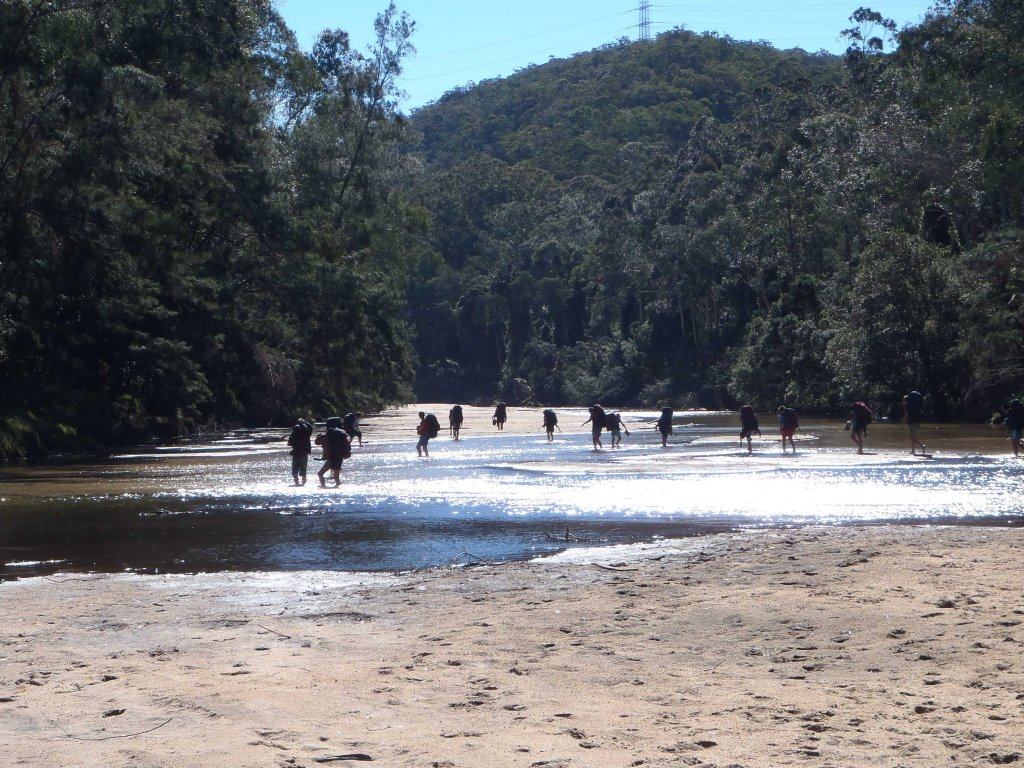 